С начала 2023 года в Амурской области произошло более 150 пожаров, в которых погибли и пострадали люди 🔥📝Вместе с @tsur28 мы напоминаем о профилактике пожаров в частных домах ➡️В период аномальных морозов интенсивное использование печей и обогревателей влечет за собой необратимые последствия. ➡️Пожары в частных жилых домах, на дворовых постройках возникают, как правило, в результате небрежности, халатности в обращении с огнем, нарушений при эксплуатации отопительных приборов или их неисправности. ‼️В карточках мы собрали 7 правил, которые обязательно должен знать каждый.📱 @prokamur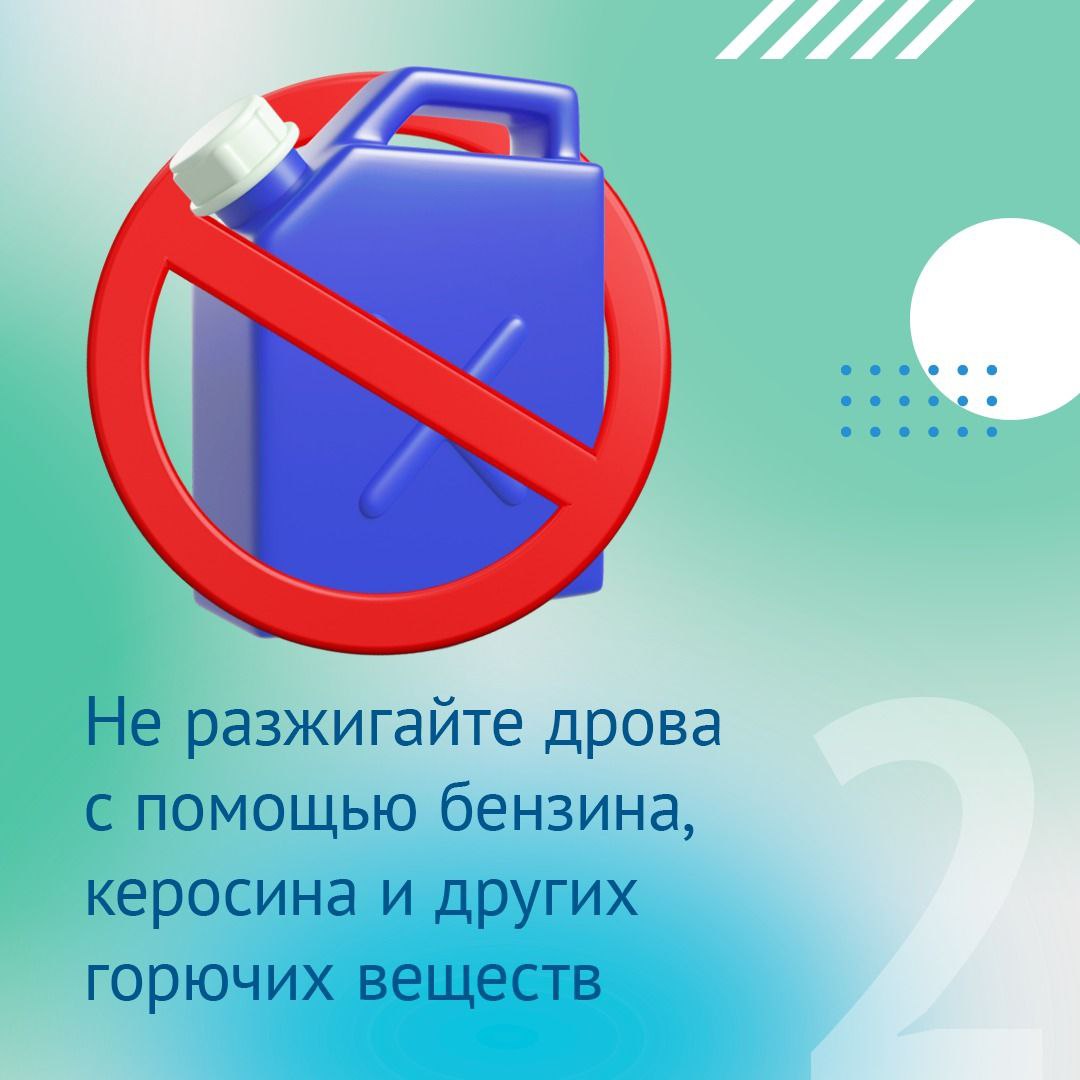 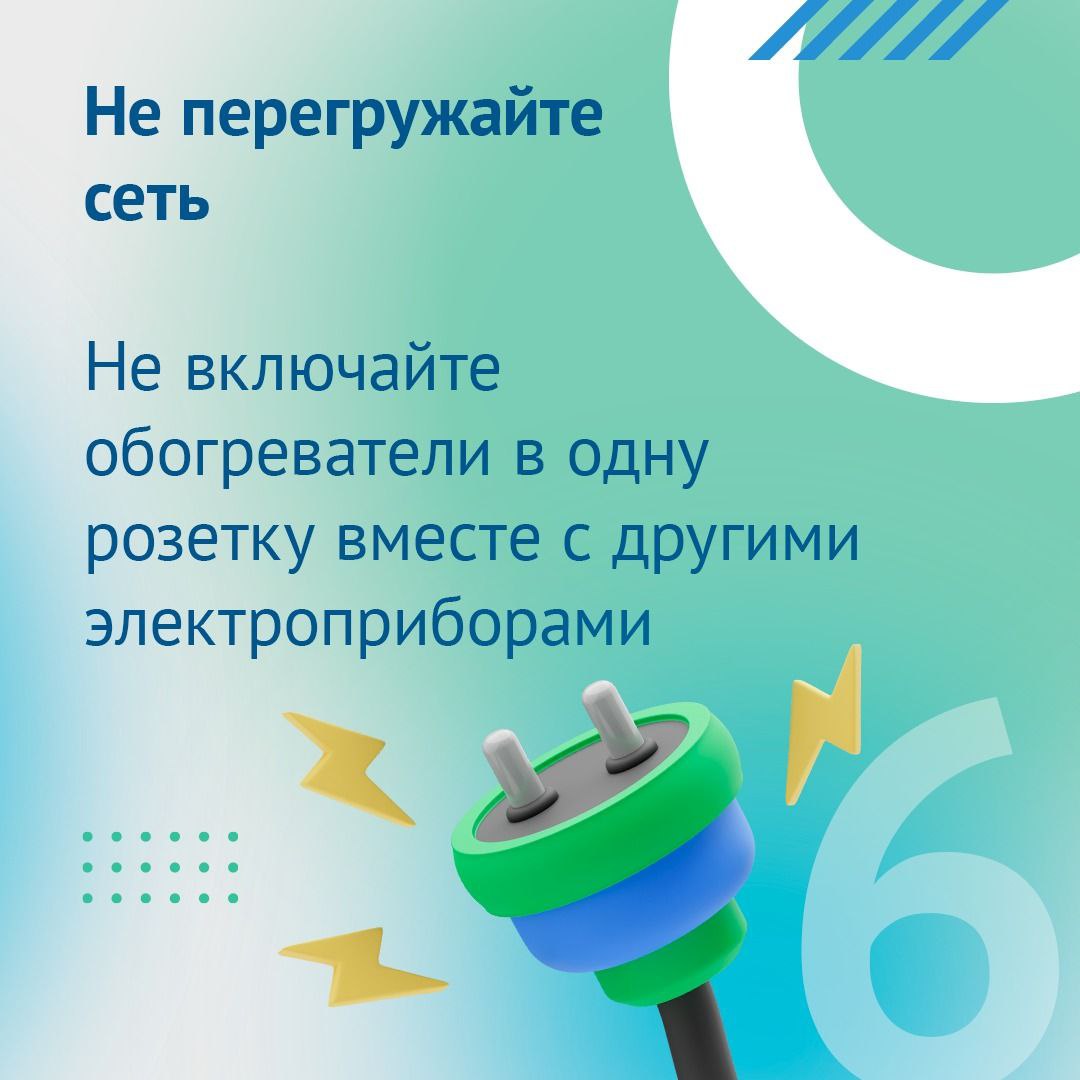 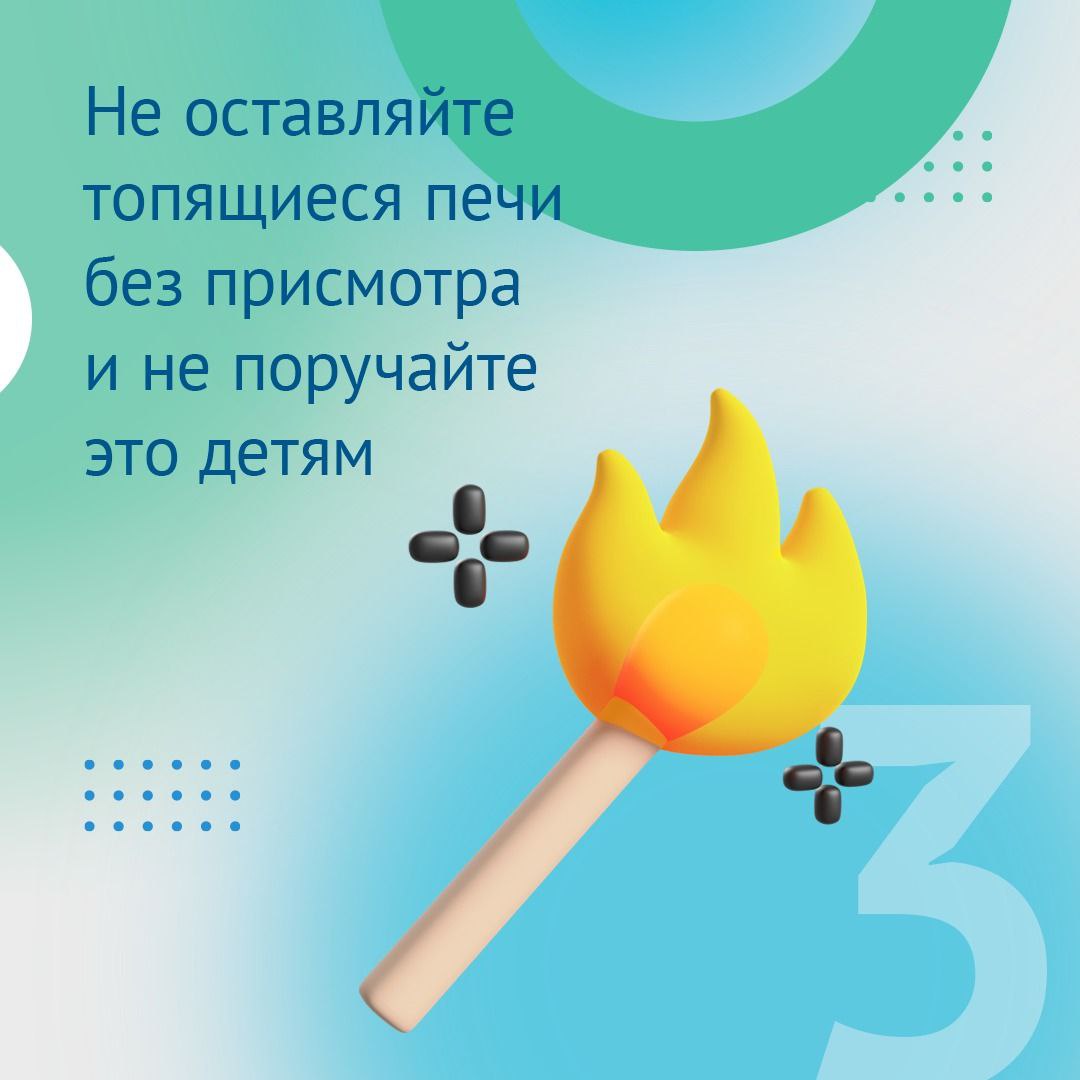 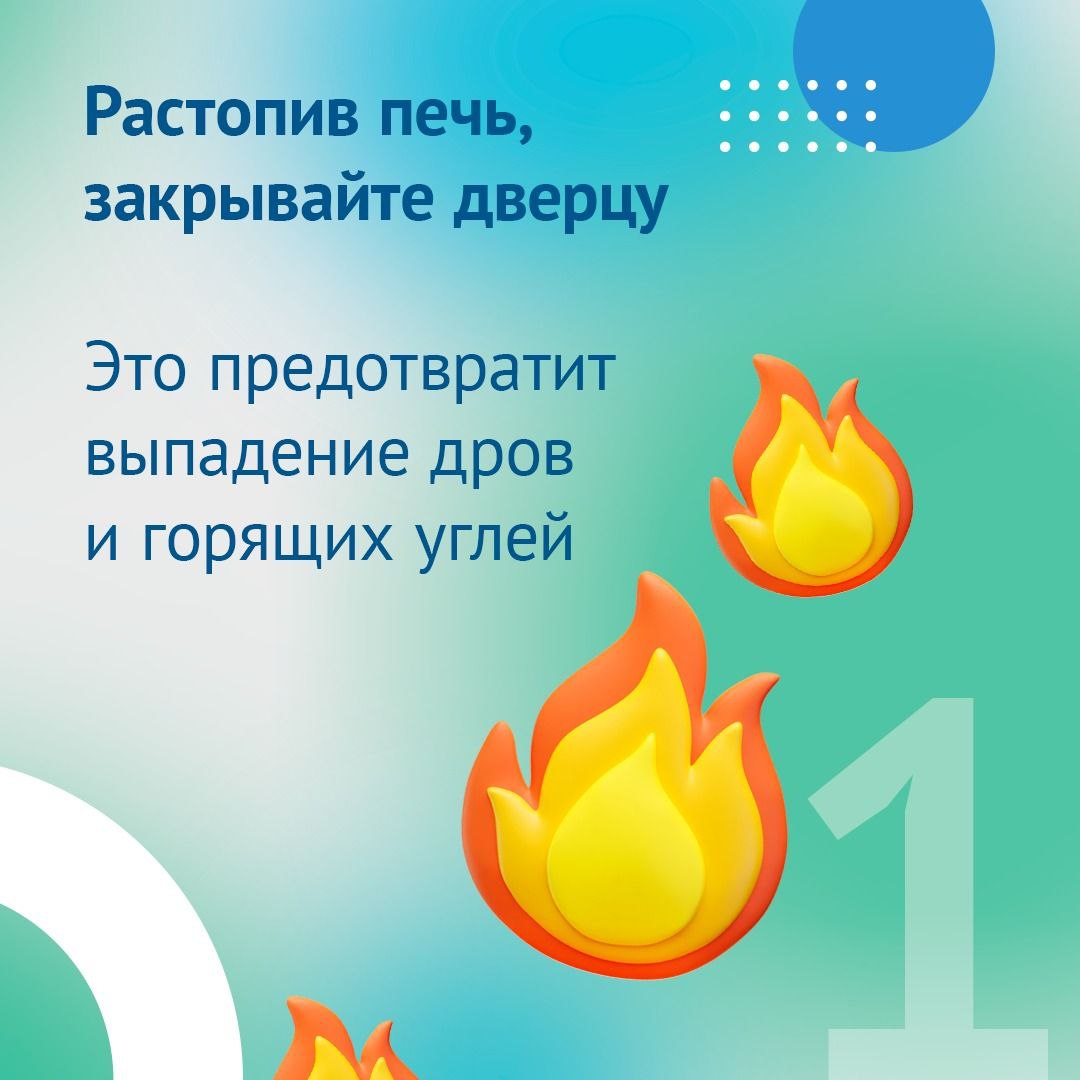 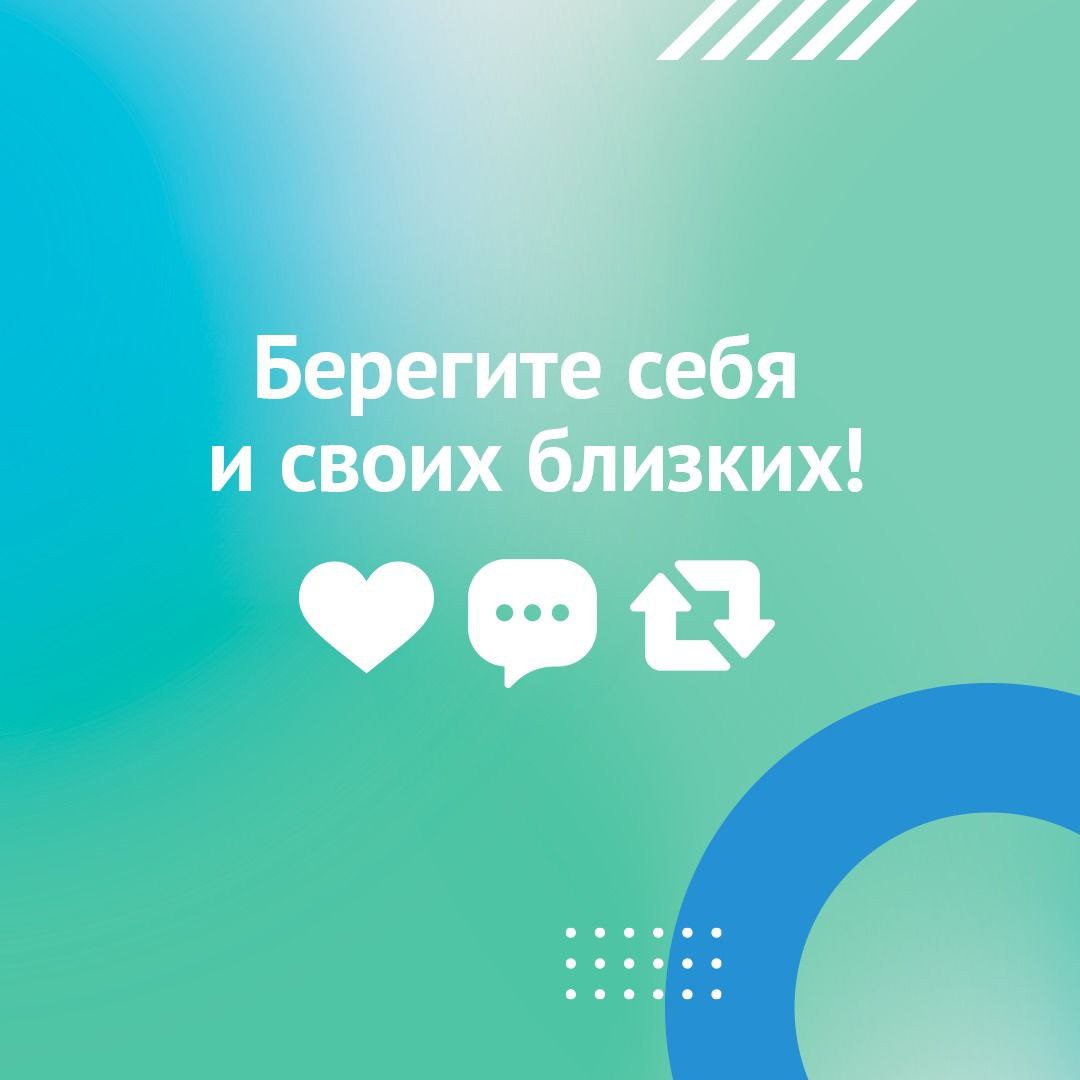 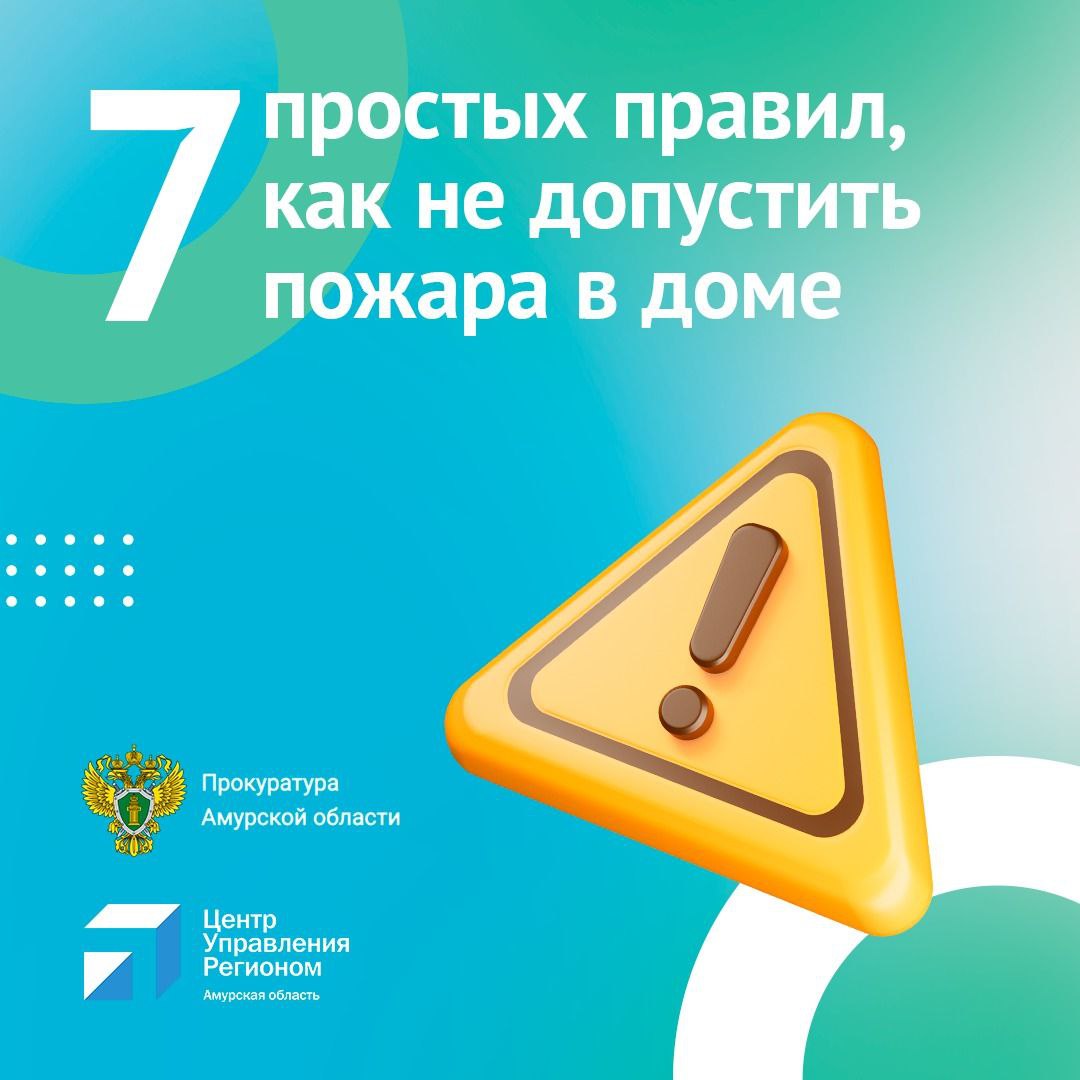 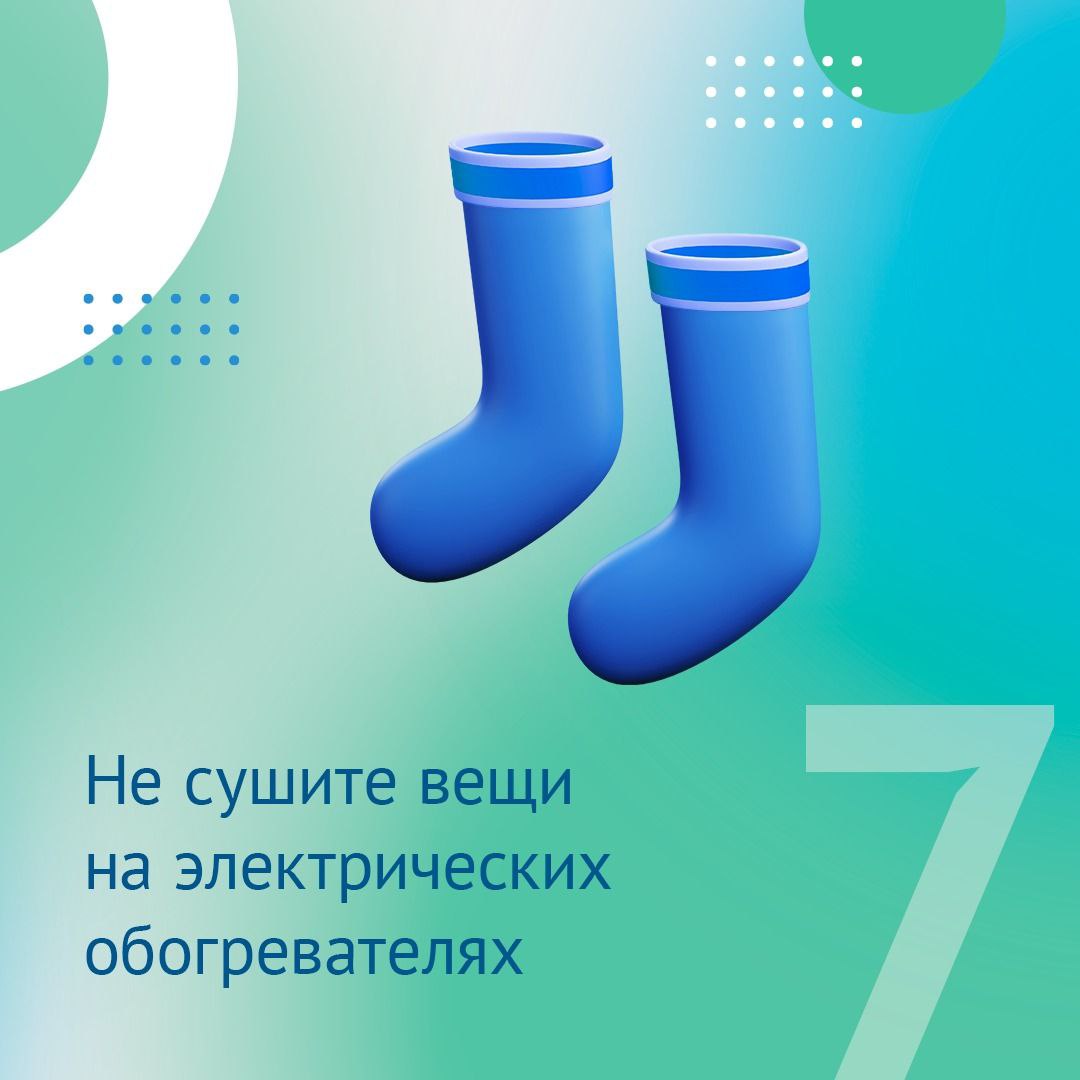 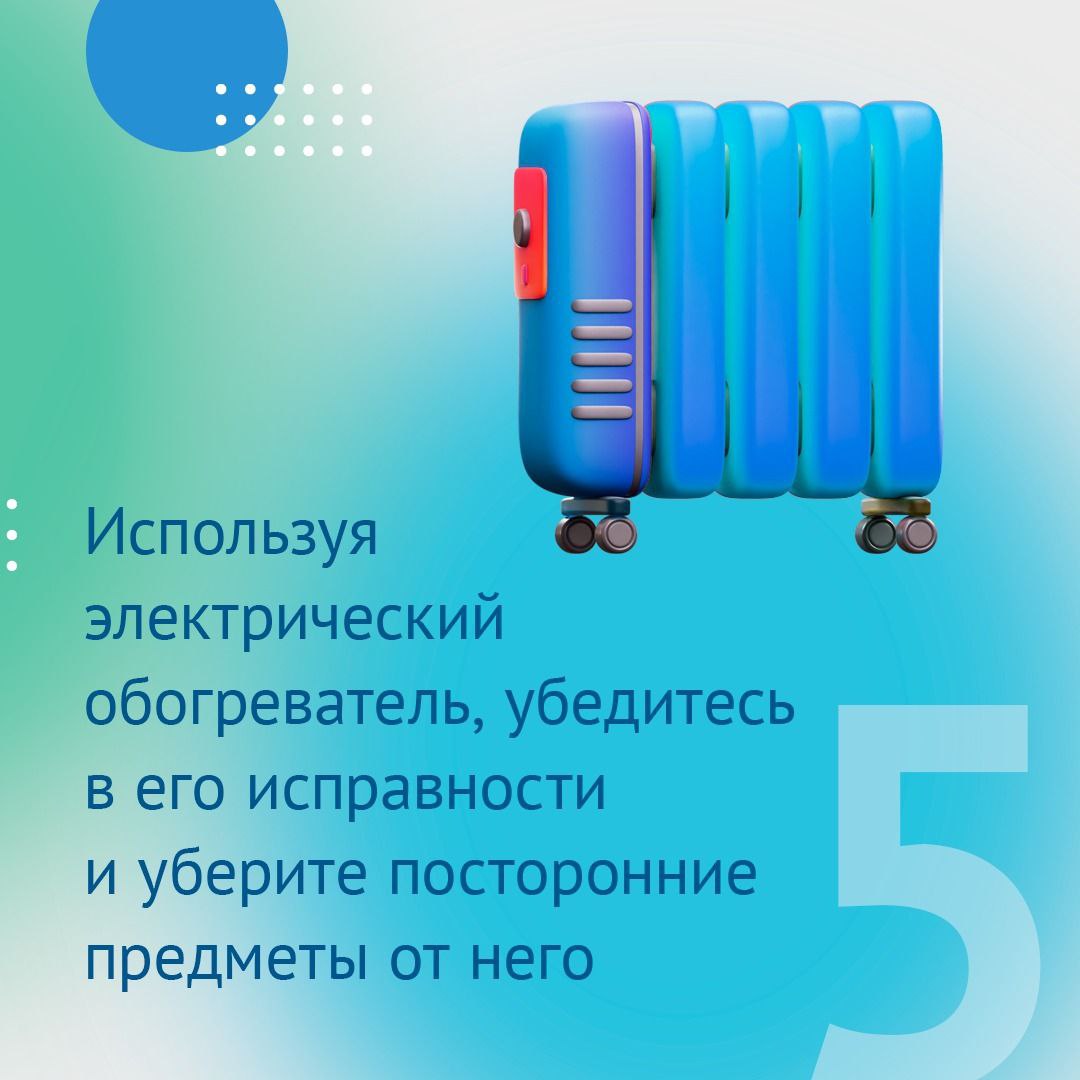 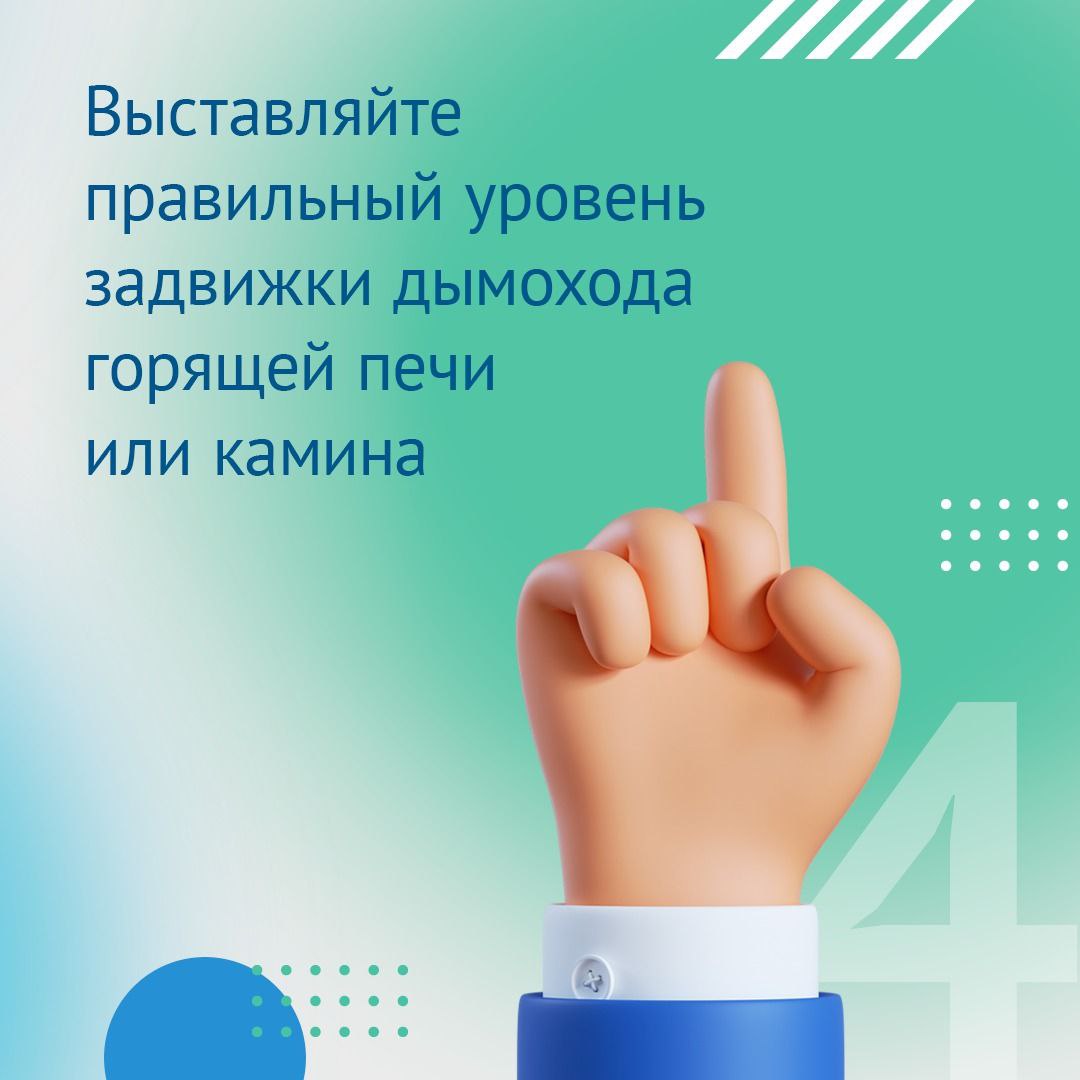 